1984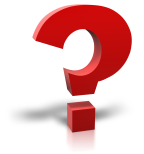 Please answer these before viewing the video.What does “utopia” mean? How does losing privacy affect a person’s freedom? 3. Could a robot ever replace a human being? Why or why not? What does a robot have that a human does not, and vice versa? 4. What are human rights? 5. What is the purpose of language? 6. What is a totalitarian government? Please answer these while  viewing the video.7. What are the social classes in this society? 8. What does the novel 1984 warn against today? 9. The brainpower of a personal computer can be compared to the brainpower of what animal? 10. Why is Winston going to be tortured with rats? 11. Why did Orwell think the English language was being treated in a “beastly” manner? 12. How does the Ministry of Love ensure total loyalty? Complete the chart after viewing the videoList at least 3 things under the column dealing with Privacy Restrictions in the modern society. 
								